CIRO ALEGRIA BAZÀN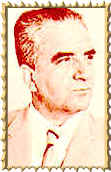 Ciro Alegría nació en la hacienda Quilca,  Provincia de Sánchez Carrión, Departamento de La Libertad, Perú el 4 de noviembre de 1909  y realizó sus primeros estudios en Cajamarca y en la Universidad nacional de  la ciudad de Trujillo, cerca de la costa. Fue alumno de César Vallejo. Hizo incursiones en el periodismo, en los diarios "El Norte" y "La Industria" de Trujillo. Desde muy joven intervino en actividades políticas y en defensa de los indígenas y de las clases sociales más explotadas. Fue uno de los más importantes representantes de la literatura indigenista americana. En 1931 estuvo un año en la cárcel y posteriormente deportado a Chile, en 1934. En esta etapa se dedicó de lleno a la literatura y escribió páginas significativas de su literatura, obtuvo varios premios por sus novelas, otorgados por editoriales chilenas, por la editorial Farrar & Rinehart Company de EEUU y otros. Vivió durante varios años en Estados Unidos, Puerto Rico y Cuba; y  regresó en 1957 al Perú. Después de su novela premiada, "El mundo es ancho y ajeno" (1941), no tuvo una gran producción, salvo algunos cuentos y relatos. Fue miembro de la Academia peruana de la lengua en 1960 , y posteriormente Presidente de la Asociación Nacional de Escritores y Artistas.  Falleció en Lima en 1967. Sus obras: 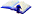 La serpiente del oro (1925)Los perros hambrientos (1938)El mundo es ancho y ajeno (1941)Duelo de caballeros (1962)